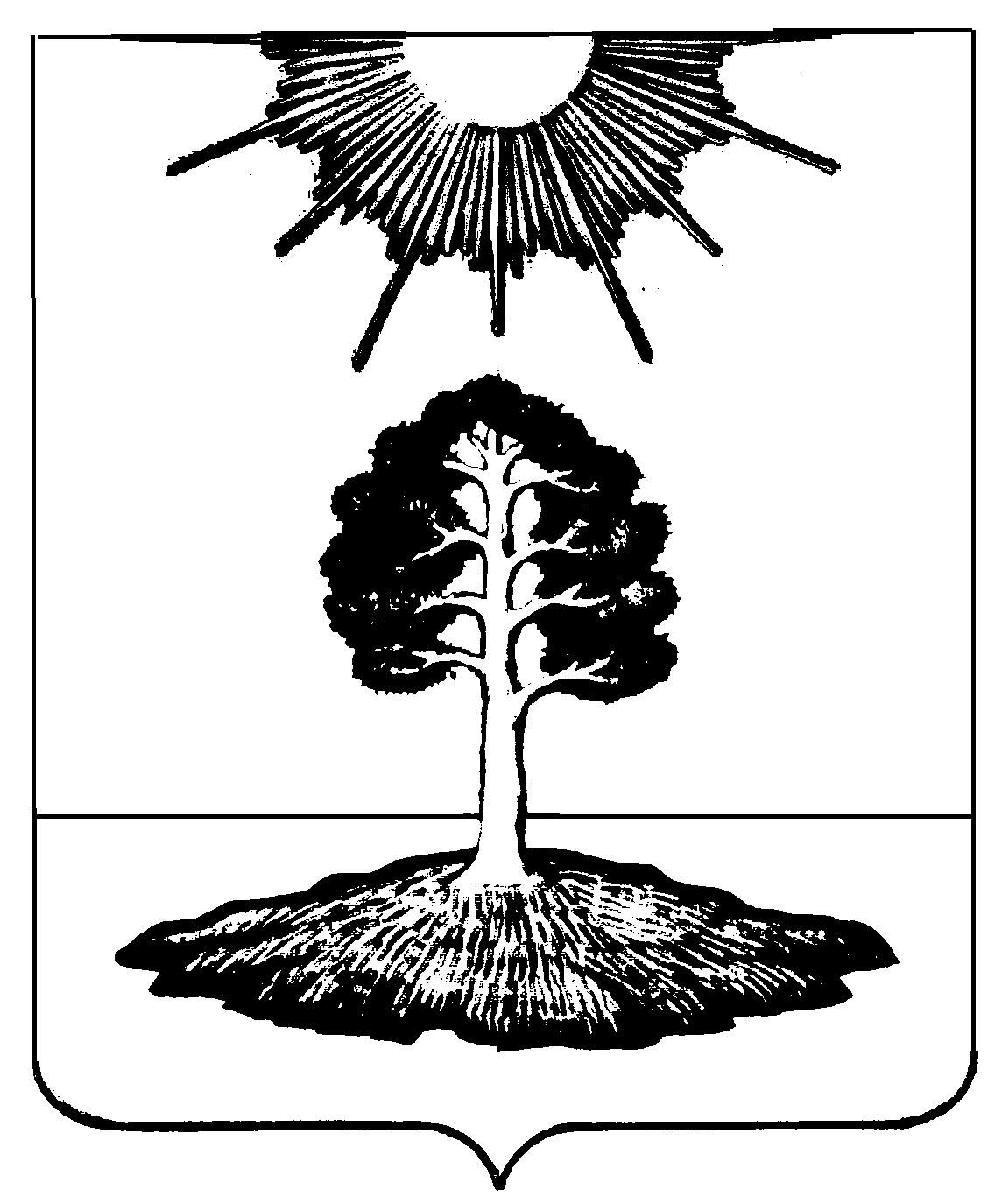 АДМИНИСТРАЦИЯЗАКРЫТОГО АДМИНИСТРАТИВНО-ТЕРРИТОРИАЛЬНОГО ОБРАЗОВАНИЯ СОЛНЕЧНЫЙПОСТАНОВЛЕНИЕОб утверждении порядка вырубки (сноса), пересадки зеленых насаждений на территории ЗАТО Солнечный Тверской областиВ соответствии с Федеральным законом от 06.10.2003г. № 131-ФЗ «Об общих принципах организации местного самоуправления в Российской Федерации», Федеральным законом от 10.01.2002г. № 7-ФЗ «Об охране окружающей среды», Правилами благоустройства и содержания территории, утвержденными Решением Думы ЗАТО Солнечный от 11.10.2017г. №68-5, администрация ЗАТО СолнечныйПОСТАНОВЛЯЕТ:Утвердить Порядок вырубки (сноса), пересадки зеленых насаждений на территории ЗАТО Солнечный Тверской области (Приложение 1).Признать утратившими силу:- Постановление администрации ЗАТО Солнечный №23 от 14.05.2010г. «Об установлении ставок платы за единицу объема древесины на лесных участках, находящихся в собственности ЗАТО Солнечный»;- Постановление администрации ЗАТО Солнечный №51 от 07.06.2011г. «Об утверждении порядка определения восстановительной стоимости зеленых насаждений».Настоящее постановление подлежит размещению в сети Интернет на официальном сайте администрации ЗАТО Солнечный.Настоящее постановление вступает в силу с даты подписания.Контроль за выполнением настоящего постановления оставляю за собой.ВРИО главы администрации 
ЗАТО Солнечный 							В.А. ПетровПриложение1 к Постановлению администрации ЗАТО Солнечныйот 30.03.2021г. № 36ПОРЯДОКвырубки (сноса), пересадки зеленых насажденийна территории ЗАТО Солнечный Тверской области1. Общие положения1.1. Настоящий Порядок устанавливает требования к вырубке (сносу) или пересадке зеленых насаждений, а также порядок определения восстановительной стоимости при вырубке (сносе), повреждении или уничтожении зеленых насаждений, произрастающих на территории Закрытого административно-территориального образования Солнечный Тверской области (далее ЗАТО Солнечный), за исключением зеленых насаждений, произрастающих на земельных участках, находящихся в федеральной собственности, в собственности субъекта Российской Федерации, в частной собственности, на придомовых территориях.Положения настоящего Порядка не применяются в случаях незаконных рубки либо повреждения до степени прекращения роста зеленых насаждений, а равно уничтожения или повреждения зеленых насаждений в результате неосторожного обращения с огнем или иными источниками повышенной опасности.1.2. Настоящий Порядок разработан в соответствии с Федеральным законом от 10.01.2002г. № 7-ФЗ «Об охране окружающей среды», Федеральным законом от 06.10.2003г. № 131-ФЗ «Об общих принципах организации местного самоуправления в Российской Федерации», Правилами благоустройства и содержания территории, утвержденными Решением Думы ЗАТО Солнечный от 11.10.2017г. №68-5, Постановлением Госкомтруда СССР, Секретариата ВЦСПС от 25.04.1986 N 163/9-49 «Типовые нормы времени (выработки) на работы по озеленению» и иными нормативными правовыми актами.1.3. Основные понятия, применяемые в настоящем Порядке:зеленые насаждения - совокупность древесно-кустарниковой и травянистой растительности естественного и искусственного происхождения (включая парки, леса, особо охраняемые природные территории, бульвары, скверы, сады, газоны, цветники, а также отдельно стоящие деревья и кустарники);аварийное дерево - дерево, которое по своему состоянию представляет угрозу для жизни и здоровья человека, сохранности его имущества, наземных коммуникаций и объектов, имеющее один или несколько признаков: угол наклона ствола от земной поверхности равен 45 градусам и менее, наличие более половины усохших ветвей, дупла (диаметром более половины диаметра ствола) в нижней трети ствола, сухостойность ствола, наличие обширных (более 20 процентов от общей площади ствола) поражений гнилевыми болезнями, инфекционными заболеваниями и повреждений карантинными вредителями, а также гниль, труха и пустоты во внутренних слоях дерева;вырубка (снос) зеленых насаждений - вырубка деревьев, кустарников, выкапывание (раскапывание) цветников, газонов, оформленные в соответствии с настоящим Порядком, выполнение которых объективно необходимо в целях обеспечения условий для размещения тех или иных объектов строительства, обслуживания элементов благоустройства, коммуникаций, обеспечения охраны окружающей среды, соблюдения нормативных требований инсоляции к естественному освещению жилых и нежилых помещений, исключения угрозы для жизни и здоровья человека, сохранности его имущества;пересадка зеленых насаждений - способ сохранения зеленых насаждений, попадающих в зону строительства новых или реконструкции существующих объектов, путем выкапывания зеленых насаждений и посадки на других территориях;уничтожение зеленых насаждений - прекращение существования зеленых насаждений, произведенное посредством раскапывания (газона), выкапывания цветочно-декоративных растений, кустарников, деревьев или вырубки (обрезки) деревьев, а также повреждение зеленых насаждений, повлекшее за собой прекращение их роста и гибель;повреждение зеленых насаждений - причинение вреда кроне, стволу, ветвям древесно-кустарниковых растений, их корневой системе, повреждение наземной части и корневой системы травянистых растений, не влекущее прекращения роста. Повреждением является механическое повреждение ветвей, корневой системы, нарушение целостности коры, нарушение целостности живого надпочвенного покрова, загрязнение зеленых насаждений либо почвы в корневой зоне вредными веществами, поджог и иное причинение вреда;восстановительная стоимость зеленых насаждений - стоимость зеленых насаждений, которая устанавливается для исчисления их ценности при их вырубке (сносе), повреждении или уничтожении;реконструкция зеленых насаждений - изменение видового, возрастного состава и планировки зеленых насаждений с целью восстановления или улучшения их рекреационных, защитных, санитарно-гигиенических, эстетических и иных полезных свойств и функций;санитарная рубка - вырубка аварийных деревьев и кустарников, не подлежащих лечению и оздоровлению;рубка ухода - вырубка деревьев и кустарников с целью прореживания загущенных насаждений, удаления неперспективного самосева;обрезка - опиливание ветвей деревьев, кустарников для формирования желаемого вида крон отдельных деревьев и кустарников (формовочная обрезка), для удаления старых, больных, усыхающих и поврежденных ветвей, а также ветвей, направленных внутрь кроны или сближенных друг с другом (санитарная обрезка), для стимулирования образования молодых побегов, создающих новую крону (омолаживающая обрезка).2. Порядок вырубки (сноса), пересадки зеленых насаждений2.1. Вырубка (снос), пересадка, обрезка зеленых насаждений осуществляются в следующих случаях:2.1.1. строительства, реконструкции, капитального ремонта объектов капитального строительства;2.1.2. удаления аварийных зеленых насаждений;2.1.3. восстановления режима инсоляции в жилых и нежилых помещениях;2.1.4. предупреждения или ликвидации аварийных и чрезвычайных ситуаций техногенного и природного характера и их последствий, в том числе ремонта наружных и подземных инженерных сетей;2.1.5. реконструкции зеленых насаждений или замены на равнозначные зеленые насаждения;2.1.6. проведения рубок ухода;2.1.7. обеспечения нормативной видимости технических средств организации дорожного движения, безопасности движения транспорта и пешеходов;2.1.8. необходимости улучшения качественного и видового состава зеленых насаждений.2.2. Пересадке подлежат здоровые, отдельно стоящие зеленые насаждения, которые можно пересадить вручную или с применением специализированной техники для пересадки крупномерных деревьев. Пересадка зеленых насаждений производится строго в соответствии с проектной документацией по согласованию с администрацией ЗАТО Солнечный.2.3. Основанием для начала работ по вырубке (сносу), обрезке зеленых насаждений является разрешение на вырубку (снос), пересадку зеленых насаждений на территории ЗАТО Солнечный (далее - порубочный билет), выданное администрацией ЗАТО Солнечный.2.4. Получение порубочного билета не требуется в случаях:2.4.1. стрижки живой изгороди, цветников, газонов, скашивания травяного покрова;2.4.2. обрезки в охранной зоне линий электропередачи и в местах установки технических средств организации дорожного движения.2.5. Обрезка в охранной зоне линий электропередачи и в местах установки технических средств организации дорожного движения осуществляется производителем работ после согласования с администрацией ЗАТО Солнечный.2.6. Состояние зеленых насаждений определяется представителем администрации ЗАТО Солнечный путем визуального осмотра с составлением Акта обследования зеленых насаждений.2.7. Срок действия порубочного билета составляет один год с даты его выдачи. При невыполнении работ в установленный срок по обоснованным причинам действие порубочного билета может быть продлено.По окончании выполнения работ по вырубке (сносу) зеленых насаждений действие порубочного билета прекращается.2.8. При ликвидации аварии на инженерных коммуникациях (сооружениях) владелец (эксплуатирующая организация) коммуникаций (сооружений) в течение 24 часов в обязательном порядке письменно сообщает в администрацию ЗАТО Солнечный о необходимости вырубки (сноса) зеленых насаждений в зоне производства работ, приступает к их вырубке (сносу) и в течение трех дней с момента аварии обеспечивает получение порубочного билета.2.9. Порубочные остатки должны быть убраны (вывезены) с озелененной территории в течение суток с момента окончания производства работ лицом, получившим порубочный билет.2.11. Порубочный билет должен находиться у лица, осуществляющего работы, на месте производства работ и предъявляться немедленно по требованию любого должностного лица администрации ЗАТО Солнечный.3. Порядок оформления и получения Порубочного билета3.1. Вырубка (снос), пересадка зеленых насаждений допускается только по разрешениям на бланках установленной формы, выдаваемых администрацией ЗАТО Солнечный до проведения сноса.3.2. В Порубочном билете содержатся данные о заявителе, сроках и месте сноса (пересадки), категории насаждений, породе (виде), количестве, возрасте, диаметре древесно-кустарниковой растительности, площади (в отношении кустарников), подлежащих сносу.3.3. Рассмотрение вопроса о вырубке (сносе), пересадке зеленых насаждений производится на основании письменного заявления стороны, заинтересованной в сносе.3.4. Заявление подается на имя главы администрации ЗАТО Солнечный.3.4.1. В заявлении указываются:а) наименование юридического лица (для граждан - имя, фамилия, отчество);б) юридический адрес (для граждан - почтовый адрес), телефон;в) место сноса зеленых насаждений;г) категория зеленых насаждений;д) количество, диаметр, площадь зеленых насаждений (для кустарников), заявляемых для сноса;е) жизненное состояние древесно-кустарниковой растительности;ж) цель сноса зеленых насаждений;з) основание для сноса - утвержденная проектная и иная документация; решение общего собрания собственников помещений в многоквартирном доме или лиц, уполномоченных собственниками помещений в многоквартирном доме представлять их интересы.3.5. Обследование объектов зеленых насаждений, подлежащих сносу, производится специалистом администрации ЗАТО Солнечный, при этом:а) производится натурное обследование зеленых насаждений;б) готовится Акт обследования;в) производится расчет восстановительной стоимости.3.6. После подготовки первичной документации целесообразность сноса оценивается администрацией ЗАТО Солнечный и в случае принятия положительного решения Акт обследования утверждается главой администрации ЗАТО Солнечный.3.7. Акт обследования не является разрешительным документом на вырубку (снос), пересадку зеленых насаждений.3.8. В отдельных случаях, когда возникают сомнения о целесообразности сноса зеленых насаждений, создается специальная согласительная комиссия.3.9. Заявителю после утверждения Акта обследования передается расчет восстановительной стоимости.3.10. Заявитель, в случае согласия с представленным расчетом, производит оплату восстановительной стоимости и передает квитанцию (платежное поручение) об оплате в администрацию ЗАТО Солнечный, за исключением случаев, предусмотренных пунктом 4.3 настоящего Порядка.3.11. Порубочный билет выдается администрацией ЗАТО Солнечный заявителю на основании:а) утвержденного акта обследования зеленых насаждений;б) квитанции (платежного поручения) об оплате восстановительной стоимости, перечисляемой в бюджет ЗАТО Солнечный (при необходимости).3.12. Выдача Порубочного билета производится администрацией ЗАТО Солнечный после получения копии квитанции (платежного поручения) об оплате восстановительной стоимости.3.13. Основаниями для отказа в выдаче Порубочного билета служат:а) неполный состав сведений в заявлении и в представленных документах;б) неоплата восстановительной стоимости за снос зеленых насаждений;в) выявление возможности избежать сноса зеленых насаждений;г) обнаружение недостоверных данных в представленных документах.3.14. Уведомление об отказе в выдаче Порубочного билета администрацией ЗАТО Солнечный направляется заявителю в письменной форме с указанием причин отказа.3.15. Решение об отказе в выдаче Порубочного билета может быть обжаловано в суде в установленном порядке.3.16. Основанием для приостановки или аннулирования Порубочного билета являются:а) превышение объемов сноса;б) вырубка зеленых насаждений, не указанных в разрешении на вырубку (снос), пересадку зеленых насаждений;в) выявление вновь открывшихся обстоятельств, которые могли бы послужить основанием для отказа в выдаче разрешения на вырубку (снос), пересадку зеленых насаждений.3.17. Решение о приостановке или аннулировании Порубочного билета принимает администрация ЗАТО Солнечный.4. Порядок определения восстановительной стоимостизеленых насаждений4.1. Компенсация стоимости зеленых насаждений осуществляется в денежной форме в виде оплаты восстановительной стоимости зеленых насаждений.4.2. Средства, составляющие восстановительную стоимость зеленых насаждений, подлежат зачислению в бюджет ЗАТО Солнечный. 4.3. Решение о выдаче порубочного билета без оплаты восстановительной стоимости принимается в следующих случаях:4.3.1. при вырубке (сносе) зеленых насаждений, осуществляемых при реализации проектов по строительству (реконструкции), капитальному и текущему ремонтам объектов, находящихся в муниципальной собственности, либо объектов, строительство (реконструкция), капитальный и текущий ремонт которых финансируется из бюджетов бюджетной системы Российской Федерации;4.3.2. при вырубке (сносе) зеленых насаждений, осуществляемых при реализации проектов по строительству (реконструкции), капитальному и текущему ремонтам объектов, предназначенных для реализации полномочий органов местного самоуправления по решению вопросов местного значения;4.3.3. при обрезке зеленых насаждений;4.3.4. вырубке (сносе) аварийных деревьев.4.4. Восстановительная стоимость зеленых насаждений определяется в зависимости от вида зеленых насаждений во всех случаях их повреждения или уничтожения. Восстановительная стоимость рассчитывается от базовой стоимости восстановления зеленых насаждений с применением поправочных коэффициентов, соответствующих конкретному объекту в зависимости от его состояния, представляемой ценности.4.5. Восстановительная стоимость зеленых насаждений в ЗАТО Солнечный определяется исходя из базовой стоимости восстановления зеленых насаждений с помощью применения поправочных коэффициентов и рассчитывается по формуле:Вс = Бс x Кп x Кп1 x Кос x Кинф, где:Вс - восстановительная стоимость;Бс - базовая стоимость;Кп - поправочный коэффициент (в зависимости от вида зеленого насаждения, учитывая диаметр ствола);Кп1 - поправочный коэффициент, учитывающий возраст кустарника;Кос - коэффициент общего состояния зеленых насаждений;Кинф - коэффициент инфляции, который определяется по данным Территориального органа Федеральной службы государственной статистики по Тверской области согласно индексам потребительских цен по Тверской области, учитываемым службой государственной статистики при расчете индексов потребительских цен по полному кругу товаров и услуг за год, предшествующий расчетному.Базовая стоимость восстановления зеленых насаждений (Бс)Поправочный коэффициент, учитывающий диаметр ствола (Кп)Поправочный коэффициент,учитывающий возраст кустарника (Кп1)Коэффициенты общего состояния зеленых насаждений (Кос)Качественное состояние деревьев определяется по следующим признакам:а) хорошее - деревья здоровые, нормально развитые, облиствение или охвоение густое, равномерное, листья или хвоя нормальных размеров и окраски; признаков болезней и вредителей, ран, повреждений ствола и скелетных ветвей, а также дупел нет;б) удовлетворительное - деревья здоровые, но с замедленным ростом, с неравномерно развитой кроной, недостаточно облиственные, с наличием незначительных механических повреждений и небольших дупел;в) неудовлетворительное - деревья сильно ослабленные, ствол имеет искривления, крона слабо развита, наличие усыхающих или усохших ветвей; прирост однолетних побегов незначительный; суховершинность; механические повреждения стволов значительные, имеются дупла.Качественное состояние кустарников определяется по следующим признакам:а) хорошее - кустарники нормально развитые, здоровые, густо облиственные по всей высоте, сухих и отмирающих стеблей нет. Механических повреждений и поражений болезнями нет. Окраска и величина листьев нормальные;б) удовлетворительное - кустарники здоровые, с признаками замедленного роста, недостаточно облиственные, с наличием усыхающих побегов, кроны односторонние, сплюснутые, стебли частично снизу оголены; имеются незначительные механические повреждения и повреждения вредителями;в) неудовлетворительное - ослабленные, переросшие, сильно оголенные снизу, листва мелкая, имеются усохшие ветки, слабо облиственные с сильными механическими повреждениями, пораженные болезнями.Качественное состояние травяного покрова определяется по следующим признакам:а) хорошее - поверхность хорошо спланирована, травостой густой, однородный, равномерный, регулярно стригущийся, цвет интенсивно зеленый; сорняков и мха нет;б) удовлетворительное - поверхность травяного покрова с заметными неровностями, травостой неровный с примесью сорняков, нерегулярно стригущийся, цвет зеленый, плешин и вытоптанных мест нет;в) неудовлетворительное - травостой изреженный, неоднородный, много широколиственных сорняков, окраска травяного покрова неровная с преобладанием желтых опенков, много мха, плешин и вытоптанных мест.Приложение 1 к Порядку вырубки (сноса), пересадки зеленых насаждений на территории ЗАТО Солнечный Тверской областиГлаве администрации ЗАТО Солнечный Тверской области_____________________________________(фамилия, имя, отчество)от __________________________________- для юридических лиц наименование, адрес (местонахождение)- для индивидуальныхпредпринимателей и физических лиц, Ф.И.О., адрес места жительстваЗАЯВЛЕНИЕПрошу выдать Разрешение на вырубку (снос) зеленых насаждений, произрастающих на территории ЗАТО Солнечный Тверской области (Порубочный билет) для_______________________________________________________________________(наименование вида работ, для производства которых необходимо получение порубочного билета)на земельном участке, расположенном по адресу: Тверская обл., ЗАТО Солнечный,_______________________________________________________________________(адрес участка производства работ)следующих зеленых насаждений:Цель сноса зеленых насаждений______________________________________________________________________________________________________________________________Основание для сноса________________________________________________________________________________________________________________________________________К заявлению прилагаются:1. ____________________________________________________________________2. ____________________________________________________________________3. ____________________________________________________________________"__" ______________ 20__ г.      ___________________                                                                                 (подпись заявителя)Приложение 2 к Порядку вырубки (сноса), пересадки зеленых насаждений на территории ЗАТО Солнечный Тверской областиУТВЕРЖДАЮ:Глава администрации ЗАТО Солнечный__________________________________"___" ___________ 20__ г.АКТ 
обследования объектов зеленых насаждений, подлежащих сносуВ связи с заявлением, поступившим от ____________________________________________для юридических лиц наименование, адрес (местонахождение), для индивидуальныхпредпринимателей и физических лиц, Ф.И.О., адрес места жительствапредставителем администрации ЗАТО Солнечный __________________________________(ФИО, должность)на земельном участке, расположенном по адресу: Тверская обл., ЗАТО Солнечный,_______________________________________________________________________(адрес участка производства работ)было проведено обследование следующих зеленых насаждений:При обследовании установлено следующее: ________________________________________________________________________________________________________________________________________________________________________________________________________________________________________________________________________________________________________________  ___________________  __________________(должность лица, проводившего обследование)                 (подпись)                                    (ФИО)"__" ______________ 20__ г.      Приложение 3 к Порядку вырубки (сноса), пересадки зеленых насаждений на территории ЗАТО Солнечный Тверской областиПорубочный билет № ______"___" ___________ 20__ г.Выдан: _______________________________________________________________________(наименование, адрес (местонахождение) - для юридических лиц, Ф.И.О., адресместа жительства - для индивидуальных предпринимателей и физических лиц)Вид работ: ____________________________________________________________________Адрес места производства работ:__________________________________________________________________________Данный порубочный билет является основанием для производства работ по вырубке (сносу) и (или) обрезке следующих зеленых насаждений, расположенных в зоне производства работ:Срок действия настоящего порубочного билета:с "___" ______________ 20__ г. до "___" _____________ 20__ г.Глава администрации 
ЗАТО Солнечный		________________ 		__________________________М.П.                                           (подпись)                                                    (Ф.И.О.)         Действие настоящего порубочного билета продлено до "____" _________ 20__ г.Глава администрации 
ЗАТО Солнечный		________________ 		__________________________М.П.                                           (подпись)                                                    (Ф.И.О.)              30.03.2021г.ЗАТО Солнечный№ 36Классификация зеленых насажденийБазовая стоимость в расчете за 1 дерево, 1 кустарник, 1 кв. м травяного покроваДеревья хвойные7719Лиственные деревья 1-й группы4097Лиственные деревья 2-й группы3345Лиственные деревья 3-й группы2629Кустарники689Травяной покров, 1 кв. м338Саженцы, диаметр ствола (d), смI группа: кедр, сосна, пихта, дуб, липа, ясень, бук, ель, каштан, декоративные посадки плодовых деревьев, клен остролистый, горный, сахарный и другие виды, за исключением клена ясенелистногоII группа: береза, ольха, лиственница, осинаIII группа: тополь, ива, клен ясенелистныйДо 81,01,00,9От 8 до 283,53,02,7Свыше 283,73,33,0Возраст, летДекоративно-лиственныеДо 5 лет1,0От 5 до 103,4От 10 до 204,4N п/пУровень общего состоянияКоэффициент1.Хорошее1,52.Удовлетворительное1,03.Неудовлетворительное0,5№ п/пКатегория зеленых насажденийВиды деревьевКоличество деревьев, кустарников, либо площадь газоновДиаметр на высоте 1,3 м, см (для деревьев)СостояниеОписание повреждений№ п/пКатегория зеленых насажденийВиды деревьевКоличество деревьев, кустарников, либо площадь газоновДиаметр на высоте 1,3 м, см (для деревьев)СостояниеОписание повреждений№
п/пПородаДиаметр (для деревьев)КоличествоСостояние зеленых насажденийРубка или обрезкаПримечание